Приучаем детей к порядку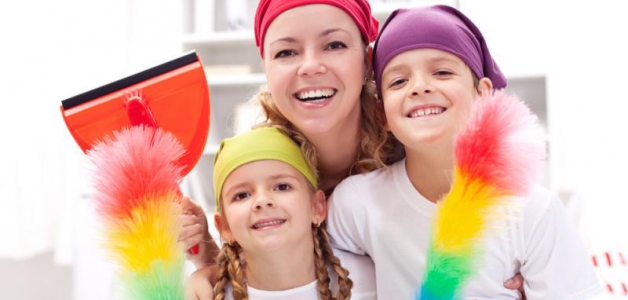 К сожалению, в основном, родители жалеют своих крошек и делают все за них, в итоге от повзрослевшего малыша не могут добиться даже элементарного. И тогда перед ними непременно встает вопрос о том, как приучить ребенка к порядку. По мнению психологов этого можно добиться, если следовать некоторым несложным правилам.Если ваш ребенок не хочет убирать игрушки, постарайтесь подойти к данной проблеме с фантазией. Например, этот неприятный для малыша процесс можно превратить в игру: устройте соревнования, кто быстрее или больше соберет предметов. Хорошими помощниками в таком мероприятии станут красивые, яркие коробки для игрушек, в которые все можно аккуратно разложить. Для машинок можно придумать специальный гараж, для кукол – замок или домик. Также полезным будет придумать своеобразный ритуал, например, собирать игрушки перед сном.Если у вашего ребенка нет своей комнаты, постарайтесь отвести для него, хотя бы собственный уголок, за порядком в котором он будет следить самостоятельно.Приучайте малыша к тому, что каждая вещь должна иметь свое место. Например, пластилин должен лежать в коробке, карандаши в пенале, альбомы и тетради в ящике.Обязательно доверьте малышу какое-то несложное ежедневное задание. Например, в обязанности ребенка по дому может входить кормление рыбок, выгул собаки или вынос мусора. Это не отнимет у него много сил и времени,  зато приучит к ответственности, трудолюбию и аккуратности.Всегда давайте ребенку четкие указания, конкретно говорите, что именно он должен сделать. Многим детям помогает список дел, с ясными, понятными формулировками: вынеси мусор, вымой посуду, протри пыль на столе, пропылесось ковер и т.д.Распределите домашние дела между всеми членами семьи, чтобы каждый отвечал за определенный участок работ. Пусть ребенок видит, что все вносят вклад в поддержание чистоты и порядка. Это позволит малышу осознать, что он является частью коллектива, основанного на взаимопомощи и поддержке.Не ругайте и не критикуете ребенка, если, по вашему мнению, он что-то сделал не так, иначе вы отобьете у него всю охоту вам помогать.Помощь детей по дому должна быть регулярной, а не от случая к случаю. Например, если вы требуете от ребенка, чтобы он убирал постель, он должен это делать ежедневно, без исключений.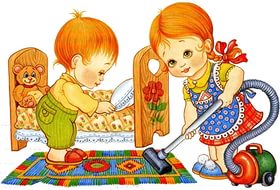 подготовила: Толмасова С.А.